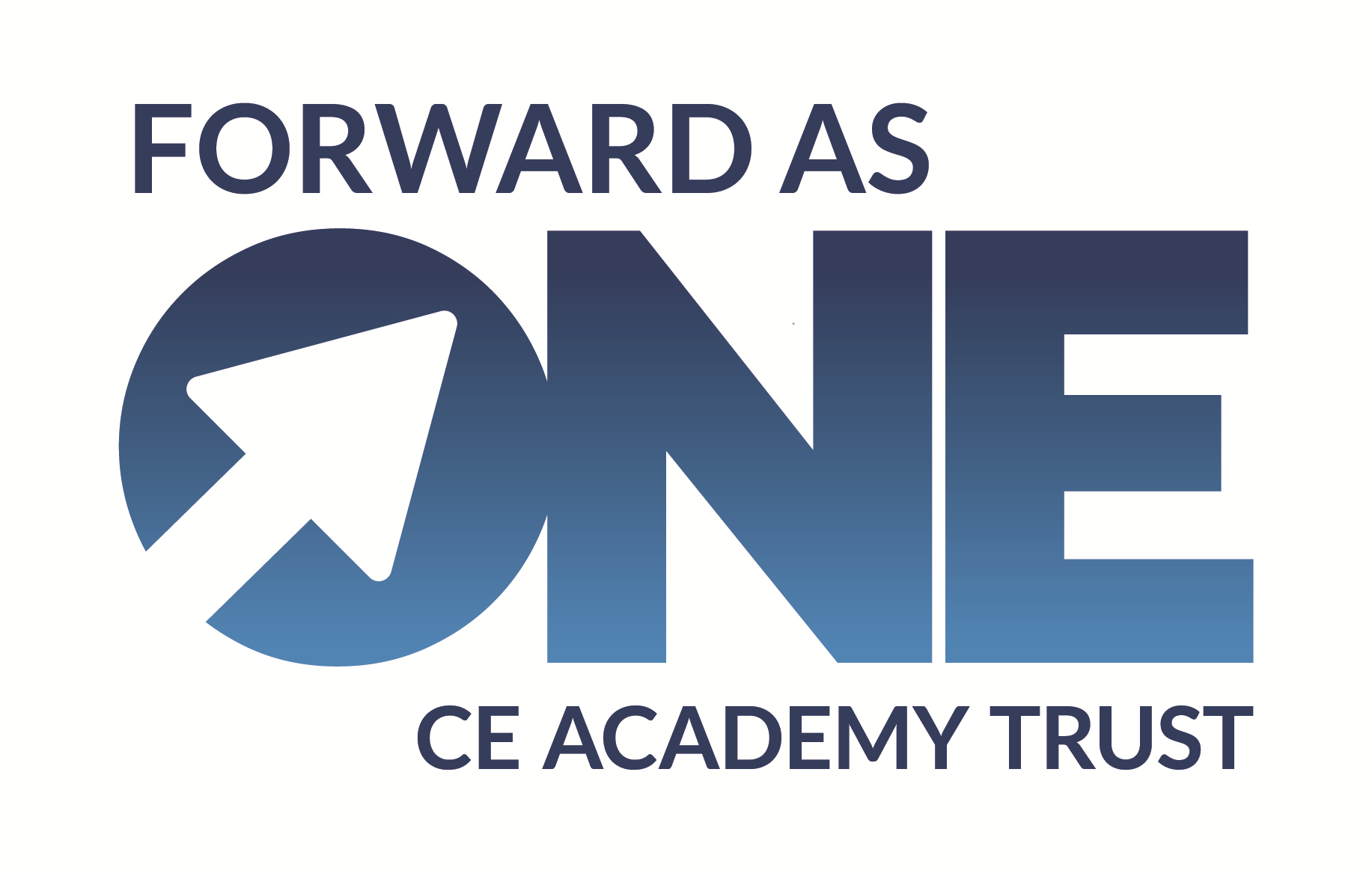 Application for employmentForward As One values diversity and is striving to be an equal opportunities employer.We are committed to safeguarding and promoting the welfare of children, young people and vulnerable adults and expect all staff and volunteers to share this commitment.Application for employmentForward As One values diversity and is striving to be an equal opportunities employer.We are committed to safeguarding and promoting the welfare of children, young people and vulnerable adults and expect all staff and volunteers to share this commitment.Application for employmentForward As One values diversity and is striving to be an equal opportunities employer.We are committed to safeguarding and promoting the welfare of children, young people and vulnerable adults and expect all staff and volunteers to share this commitment.Application for employmentForward As One values diversity and is striving to be an equal opportunities employer.We are committed to safeguarding and promoting the welfare of children, young people and vulnerable adults and expect all staff and volunteers to share this commitment.Application for employmentForward As One values diversity and is striving to be an equal opportunities employer.We are committed to safeguarding and promoting the welfare of children, young people and vulnerable adults and expect all staff and volunteers to share this commitment.Application for employmentForward As One values diversity and is striving to be an equal opportunities employer.We are committed to safeguarding and promoting the welfare of children, young people and vulnerable adults and expect all staff and volunteers to share this commitment.Application for employmentForward As One values diversity and is striving to be an equal opportunities employer.We are committed to safeguarding and promoting the welfare of children, young people and vulnerable adults and expect all staff and volunteers to share this commitment.Please complete in black ink or type Please complete in black ink or type Please complete in black ink or type Please complete in black ink or type Please complete in black ink or type Please complete in black ink or type Please complete in black ink or type Post applied for:  Post applied for:  Post applied for:  School/Department:  School/Department:  School/Department:  Surname: Dr/Mr/Mrs/Miss/MsPrevious names:       Surname: Dr/Mr/Mrs/Miss/MsPrevious names:       Surname: Dr/Mr/Mrs/Miss/MsPrevious names:       Forename(s): Forename(s): Forename(s): Address:Postcode:	     Address:Postcode:	     Address:Postcode:	     Date of Birth:       Date of Birth:       Date of Birth:       Address:Postcode:	     Address:Postcode:	     Address:Postcode:	     Address:Postcode:	     Address:Postcode:	     Address:Postcode:	     E-mail: E-mail: E-mail: Address:Postcode:	     Address:Postcode:	     Address:Postcode:	     Address:Postcode:	     Address:Postcode:	     Address:Postcode:	     Work telephone:        Home telephone:       Work telephone:        Home telephone:       Work telephone:        Home telephone:       NI Number:      NI Number:      NI Number:      Work telephone:        Home telephone:       Work telephone:        Home telephone:       Work telephone:        Home telephone:       Education, job related qualifications & specialised trainingEducation, job related qualifications & specialised trainingEducation, job related qualifications & specialised trainingEducation, job related qualifications & specialised trainingEducation, job related qualifications & specialised trainingEducation, job related qualifications & specialised trainingEducation, job related qualifications & specialised trainingSchool/CollegeQualifications/trainingProof of job related qualifications will be requiredQualifications/trainingProof of job related qualifications will be requiredQualifications/trainingProof of job related qualifications will be requiredFrom	ToHow did you find out about this job, e.g. which publication?       How did you find out about this job, e.g. which publication?       How did you find out about this job, e.g. which publication?       How did you find out about this job, e.g. which publication?       How did you find out about this job, e.g. which publication?       How did you find out about this job, e.g. which publication?       How did you find out about this job, e.g. which publication?       Present/most recent appointmentPresent/most recent appointmentPresent/most recent appointmentPresent/most recent appointmentPresent/most recent appointmentPresent/most recent appointmentPresent/most recent appointmentJob title:Employer's name/address/e-mail:Employer's name/address/e-mail:Date started/ left 
if applicable:Date started/ left 
if applicable:Date started/ left 
if applicable:Employer's name/address/e-mail:Employer's name/address/e-mail:Weekly wage/salary:Weekly wage/salary:Weekly wage/salary:Weekly wage/salary:Employer's name/address/e-mail:Employer's name/address/e-mail:Notice required:Notice required:Employer's name/address/e-mail:Purpose of job:Purpose of job:Purpose of job:Purpose of job:Purpose of job:Purpose of job:Purpose of job:Purpose of job:Purpose of job:Purpose of job:Purpose of job:Purpose of job:Purpose of job:Purpose of job:Purpose of job:Purpose of job:Purpose of job:Purpose of job:Purpose of job:Purpose of job:Purpose of job:Purpose of job:Employment background Please detail chronologically all previous work experience, unpaid and paid, voluntary, non-teaching as well as teaching, since leaving secondary/further education and explanations for any gaps (if applicable)Employment background Please detail chronologically all previous work experience, unpaid and paid, voluntary, non-teaching as well as teaching, since leaving secondary/further education and explanations for any gaps (if applicable)Employment background Please detail chronologically all previous work experience, unpaid and paid, voluntary, non-teaching as well as teaching, since leaving secondary/further education and explanations for any gaps (if applicable)Employment background Please detail chronologically all previous work experience, unpaid and paid, voluntary, non-teaching as well as teaching, since leaving secondary/further education and explanations for any gaps (if applicable)Employment background Please detail chronologically all previous work experience, unpaid and paid, voluntary, non-teaching as well as teaching, since leaving secondary/further education and explanations for any gaps (if applicable)Employment background Please detail chronologically all previous work experience, unpaid and paid, voluntary, non-teaching as well as teaching, since leaving secondary/further education and explanations for any gaps (if applicable)Employment background Please detail chronologically all previous work experience, unpaid and paid, voluntary, non-teaching as well as teaching, since leaving secondary/further education and explanations for any gaps (if applicable)Employment background Please detail chronologically all previous work experience, unpaid and paid, voluntary, non-teaching as well as teaching, since leaving secondary/further education and explanations for any gaps (if applicable)Employment background Please detail chronologically all previous work experience, unpaid and paid, voluntary, non-teaching as well as teaching, since leaving secondary/further education and explanations for any gaps (if applicable)Employment background Please detail chronologically all previous work experience, unpaid and paid, voluntary, non-teaching as well as teaching, since leaving secondary/further education and explanations for any gaps (if applicable)Employment background Please detail chronologically all previous work experience, unpaid and paid, voluntary, non-teaching as well as teaching, since leaving secondary/further education and explanations for any gaps (if applicable)Employment background Please detail chronologically all previous work experience, unpaid and paid, voluntary, non-teaching as well as teaching, since leaving secondary/further education and explanations for any gaps (if applicable)Employment background Please detail chronologically all previous work experience, unpaid and paid, voluntary, non-teaching as well as teaching, since leaving secondary/further education and explanations for any gaps (if applicable)Employment background Please detail chronologically all previous work experience, unpaid and paid, voluntary, non-teaching as well as teaching, since leaving secondary/further education and explanations for any gaps (if applicable)Employment background Please detail chronologically all previous work experience, unpaid and paid, voluntary, non-teaching as well as teaching, since leaving secondary/further education and explanations for any gaps (if applicable)Employment background Please detail chronologically all previous work experience, unpaid and paid, voluntary, non-teaching as well as teaching, since leaving secondary/further education and explanations for any gaps (if applicable)Employment background Please detail chronologically all previous work experience, unpaid and paid, voluntary, non-teaching as well as teaching, since leaving secondary/further education and explanations for any gaps (if applicable)Employment background Please detail chronologically all previous work experience, unpaid and paid, voluntary, non-teaching as well as teaching, since leaving secondary/further education and explanations for any gaps (if applicable)Employment background Please detail chronologically all previous work experience, unpaid and paid, voluntary, non-teaching as well as teaching, since leaving secondary/further education and explanations for any gaps (if applicable)Employment background Please detail chronologically all previous work experience, unpaid and paid, voluntary, non-teaching as well as teaching, since leaving secondary/further education and explanations for any gaps (if applicable)Employment background Please detail chronologically all previous work experience, unpaid and paid, voluntary, non-teaching as well as teaching, since leaving secondary/further education and explanations for any gaps (if applicable)Employment background Please detail chronologically all previous work experience, unpaid and paid, voluntary, non-teaching as well as teaching, since leaving secondary/further education and explanations for any gaps (if applicable)Employment background Please detail chronologically all previous work experience, unpaid and paid, voluntary, non-teaching as well as teaching, since leaving secondary/further education and explanations for any gaps (if applicable)From
month/yearTo
month/yearTo
month/yearTo
month/yearPlace of work/employer (if applicable)Place of work/employer (if applicable)Place of work/employer (if applicable)Place of work/employer (if applicable)Place of work/employer (if applicable)Place of work/employer (if applicable)Scale/gradeScale/gradeScale/gradeScale/gradeScale/gradeTitle/responsibilityTitle/responsibilityTitle/responsibilityTitle/responsibilityReason for leavingReason for leavingHave you ever been dismissed by any of the above employers?Have you ever been dismissed by any of the above employers?Have you ever been dismissed by any of the above employers?Have you ever been dismissed by any of the above employers?Have you ever been dismissed by any of the above employers?Have you ever been dismissed by any of the above employers?Have you ever been dismissed by any of the above employers?Have you ever been dismissed by any of the above employers?Have you ever been dismissed by any of the above employers?Have you ever been dismissed by any of the above employers?Have you ever been dismissed by any of the above employers?Have you ever been dismissed by any of the above employers?Have you ever been dismissed by any of the above employers?Have you ever been dismissed by any of the above employers?Have you ever been dismissed by any of the above employers?Have you ever been dismissed by any of the above employers?Have you ever been dismissed by any of the above employers?Have you ever been dismissed by any of the above employers?Have you ever been dismissed by any of the above employers?Have you ever been dismissed by any of the above employers?Have you ever been dismissed by any of the above employers?Have you ever been dismissed by any of the above employers?If Yes, further details may be required from you.           YesIf Yes, further details may be required from you.           YesIf Yes, further details may be required from you.           YesIf Yes, further details may be required from you.           YesIf Yes, further details may be required from you.           YesIf Yes, further details may be required from you.           YesIf Yes, further details may be required from you.           YesIf Yes, further details may be required from you.           YesIf Yes, further details may be required from you.           YesIf Yes, further details may be required from you.           YesIf Yes, further details may be required from you.           YesNoNo(please tick)(please tick)(please tick)(please tick)(please tick)ReferencesReferencesReferencesReferencesReferencesReferencesReferencesReferencesReferencesReferencesReferencesReferencesReferencesReferencesReferencesReferencesReferencesReferencesReferencesReferencesReferencesReferencesPlease give the name and address of two persons from whom references may be obtained, one of these should be your current employer/Head Teacher.  If not currently working with children or vulnerable adults, then one reference should be from a previous employer in a role related to this client group, if applicable.  References from friends or relatives will not be accepted. Please give the name and address of two persons from whom references may be obtained, one of these should be your current employer/Head Teacher.  If not currently working with children or vulnerable adults, then one reference should be from a previous employer in a role related to this client group, if applicable.  References from friends or relatives will not be accepted. Please give the name and address of two persons from whom references may be obtained, one of these should be your current employer/Head Teacher.  If not currently working with children or vulnerable adults, then one reference should be from a previous employer in a role related to this client group, if applicable.  References from friends or relatives will not be accepted. Please give the name and address of two persons from whom references may be obtained, one of these should be your current employer/Head Teacher.  If not currently working with children or vulnerable adults, then one reference should be from a previous employer in a role related to this client group, if applicable.  References from friends or relatives will not be accepted. Please give the name and address of two persons from whom references may be obtained, one of these should be your current employer/Head Teacher.  If not currently working with children or vulnerable adults, then one reference should be from a previous employer in a role related to this client group, if applicable.  References from friends or relatives will not be accepted. Please give the name and address of two persons from whom references may be obtained, one of these should be your current employer/Head Teacher.  If not currently working with children or vulnerable adults, then one reference should be from a previous employer in a role related to this client group, if applicable.  References from friends or relatives will not be accepted. Please give the name and address of two persons from whom references may be obtained, one of these should be your current employer/Head Teacher.  If not currently working with children or vulnerable adults, then one reference should be from a previous employer in a role related to this client group, if applicable.  References from friends or relatives will not be accepted. Please give the name and address of two persons from whom references may be obtained, one of these should be your current employer/Head Teacher.  If not currently working with children or vulnerable adults, then one reference should be from a previous employer in a role related to this client group, if applicable.  References from friends or relatives will not be accepted. Please give the name and address of two persons from whom references may be obtained, one of these should be your current employer/Head Teacher.  If not currently working with children or vulnerable adults, then one reference should be from a previous employer in a role related to this client group, if applicable.  References from friends or relatives will not be accepted. Please give the name and address of two persons from whom references may be obtained, one of these should be your current employer/Head Teacher.  If not currently working with children or vulnerable adults, then one reference should be from a previous employer in a role related to this client group, if applicable.  References from friends or relatives will not be accepted. Please give the name and address of two persons from whom references may be obtained, one of these should be your current employer/Head Teacher.  If not currently working with children or vulnerable adults, then one reference should be from a previous employer in a role related to this client group, if applicable.  References from friends or relatives will not be accepted. Please give the name and address of two persons from whom references may be obtained, one of these should be your current employer/Head Teacher.  If not currently working with children or vulnerable adults, then one reference should be from a previous employer in a role related to this client group, if applicable.  References from friends or relatives will not be accepted. Please give the name and address of two persons from whom references may be obtained, one of these should be your current employer/Head Teacher.  If not currently working with children or vulnerable adults, then one reference should be from a previous employer in a role related to this client group, if applicable.  References from friends or relatives will not be accepted. Please give the name and address of two persons from whom references may be obtained, one of these should be your current employer/Head Teacher.  If not currently working with children or vulnerable adults, then one reference should be from a previous employer in a role related to this client group, if applicable.  References from friends or relatives will not be accepted. Please give the name and address of two persons from whom references may be obtained, one of these should be your current employer/Head Teacher.  If not currently working with children or vulnerable adults, then one reference should be from a previous employer in a role related to this client group, if applicable.  References from friends or relatives will not be accepted. Please give the name and address of two persons from whom references may be obtained, one of these should be your current employer/Head Teacher.  If not currently working with children or vulnerable adults, then one reference should be from a previous employer in a role related to this client group, if applicable.  References from friends or relatives will not be accepted. Please give the name and address of two persons from whom references may be obtained, one of these should be your current employer/Head Teacher.  If not currently working with children or vulnerable adults, then one reference should be from a previous employer in a role related to this client group, if applicable.  References from friends or relatives will not be accepted. Please give the name and address of two persons from whom references may be obtained, one of these should be your current employer/Head Teacher.  If not currently working with children or vulnerable adults, then one reference should be from a previous employer in a role related to this client group, if applicable.  References from friends or relatives will not be accepted. Please give the name and address of two persons from whom references may be obtained, one of these should be your current employer/Head Teacher.  If not currently working with children or vulnerable adults, then one reference should be from a previous employer in a role related to this client group, if applicable.  References from friends or relatives will not be accepted. Please give the name and address of two persons from whom references may be obtained, one of these should be your current employer/Head Teacher.  If not currently working with children or vulnerable adults, then one reference should be from a previous employer in a role related to this client group, if applicable.  References from friends or relatives will not be accepted. Please give the name and address of two persons from whom references may be obtained, one of these should be your current employer/Head Teacher.  If not currently working with children or vulnerable adults, then one reference should be from a previous employer in a role related to this client group, if applicable.  References from friends or relatives will not be accepted. Please give the name and address of two persons from whom references may be obtained, one of these should be your current employer/Head Teacher.  If not currently working with children or vulnerable adults, then one reference should be from a previous employer in a role related to this client group, if applicable.  References from friends or relatives will not be accepted. (1) Name:(1) Name:(2) Name:(2) Name:(2) Name:(2) Name:(2) Name:EmployerNon-EmployerNon-Employer(please tick)EmployerEmployerEmployerEmployerNon-EmployerNon-EmployerNon-EmployerNon-Employer(please tick)(please tick)Address: (including Post Code)Address: (including Post Code)Address: (including Post Code)Address: (including Post Code)Address: (including Post Code)Address: (including Post Code)Address: (including Post Code)Address: (including Post Code)Address: (including Post Code)Address: (including Post Code)Address: (including Post Code)Address: (including Post Code)Address: (including Post Code)Address: (including Post Code)Address: (including Post Code)Address: (including Post Code)Address: (including Post Code)Address: (including Post Code)Address: (including Post Code)Address: (including Post Code)Telephone No: 	     Telephone No: 	     Telephone No: 	     Telephone No: 	     Telephone No: 	     Telephone No: 	     Telephone No: 	     Telephone No: 	     Telephone No: 	     Telephone No: 	     Telephone No: 	     Telephone No: 	     Telephone No: 	     Telephone No: 	     Telephone No: 	     Telephone No: 	     Telephone No: 	     Telephone No: 	     Telephone No: 	     Telephone No: 	     E-mail      E-mail      E-mail      E-mail      E-mail      E-mail      E-mail      E-mail      E-mail      E-mail      E-mail      E-mail      E-mail      E-mail      E-mail      E-mail      E-mail      E-mail      E-mail      E-mail      References will be sought prior to interview.References will be sought prior to interview.References will be sought prior to interview.References will be sought prior to interview.References will be sought prior to interview.References will be sought prior to interview.References will be sought prior to interview.References will be sought prior to interview.References will be sought prior to interview.References will be sought prior to interview.References will be sought prior to interview.References will be sought prior to interview.References will be sought prior to interview.References will be sought prior to interview.References will be sought prior to interview.References will be sought prior to interview.References will be sought prior to interview.References will be sought prior to interview.References will be sought prior to interview.References will be sought prior to interview.References will be sought prior to interview.References will be sought prior to interview.Owing to the nature and location of the work, the post is exempt from the previous provisions of the Rehabilitation of Offenders Act 1974, therefore, applicants are not entitled to withhold information about convictions which for other purposes are ‘spent’ under the provisions of the Act.  The Council has the facility to check for previous convictions prior to employing staff who work with children and vulnerable adults.Owing to the nature and location of the work, the post is exempt from the previous provisions of the Rehabilitation of Offenders Act 1974, therefore, applicants are not entitled to withhold information about convictions which for other purposes are ‘spent’ under the provisions of the Act.  The Council has the facility to check for previous convictions prior to employing staff who work with children and vulnerable adults.Owing to the nature and location of the work, the post is exempt from the previous provisions of the Rehabilitation of Offenders Act 1974, therefore, applicants are not entitled to withhold information about convictions which for other purposes are ‘spent’ under the provisions of the Act.  The Council has the facility to check for previous convictions prior to employing staff who work with children and vulnerable adults.Owing to the nature and location of the work, the post is exempt from the previous provisions of the Rehabilitation of Offenders Act 1974, therefore, applicants are not entitled to withhold information about convictions which for other purposes are ‘spent’ under the provisions of the Act.  The Council has the facility to check for previous convictions prior to employing staff who work with children and vulnerable adults.Owing to the nature and location of the work, the post is exempt from the previous provisions of the Rehabilitation of Offenders Act 1974, therefore, applicants are not entitled to withhold information about convictions which for other purposes are ‘spent’ under the provisions of the Act.  The Council has the facility to check for previous convictions prior to employing staff who work with children and vulnerable adults.Owing to the nature and location of the work, the post is exempt from the previous provisions of the Rehabilitation of Offenders Act 1974, therefore, applicants are not entitled to withhold information about convictions which for other purposes are ‘spent’ under the provisions of the Act.  The Council has the facility to check for previous convictions prior to employing staff who work with children and vulnerable adults.Owing to the nature and location of the work, the post is exempt from the previous provisions of the Rehabilitation of Offenders Act 1974, therefore, applicants are not entitled to withhold information about convictions which for other purposes are ‘spent’ under the provisions of the Act.  The Council has the facility to check for previous convictions prior to employing staff who work with children and vulnerable adults.Owing to the nature and location of the work, the post is exempt from the previous provisions of the Rehabilitation of Offenders Act 1974, therefore, applicants are not entitled to withhold information about convictions which for other purposes are ‘spent’ under the provisions of the Act.  The Council has the facility to check for previous convictions prior to employing staff who work with children and vulnerable adults.Have you ever been convicted of any criminal offence?	YesHave you ever been convicted of any criminal offence?	YesHave you ever been convicted of any criminal offence?	YesHave you ever been convicted of any criminal offence?	YesNoAre you on List 99, POCA/POVA Lists, disqualified from working with 	Yes
children or vulnerable adults or subject to any sanctions imposed by a 
regulatory body i.e. GSCC?Are you on List 99, POCA/POVA Lists, disqualified from working with 	Yes
children or vulnerable adults or subject to any sanctions imposed by a 
regulatory body i.e. GSCC?Are you on List 99, POCA/POVA Lists, disqualified from working with 	Yes
children or vulnerable adults or subject to any sanctions imposed by a 
regulatory body i.e. GSCC?Are you on List 99, POCA/POVA Lists, disqualified from working with 	Yes
children or vulnerable adults or subject to any sanctions imposed by a 
regulatory body i.e. GSCC?NoIn order to comply with our Valuing Diversity Policy, 	Yesplease indicate if you have a disability?In order to comply with our Valuing Diversity Policy, 	Yesplease indicate if you have a disability?In order to comply with our Valuing Diversity Policy, 	Yesplease indicate if you have a disability?In order to comply with our Valuing Diversity Policy, 	Yesplease indicate if you have a disability?NoIf YES, do you require any adjustments to the selection process?	YesIf YES, do you require any adjustments to the selection process?	YesIf YES, do you require any adjustments to the selection process?	YesIf YES, do you require any adjustments to the selection process?	YesNoIf YES, please give details in your applicationIf YES, please give details in your applicationIf YES, please give details in your applicationIf YES, please give details in your applicationIf YES, please give details in your applicationIf YES, please give details in your applicationIf YES, please give details in your applicationIf YES, please give details in your applicationDo you wish to job share? (if available)	YesDo you wish to job share? (if available)	YesDo you wish to job share? (if available)	YesDo you wish to job share? (if available)	YesNoCurrent legislation means that you will need to provide documentary evidence (for example National Insurance Number) showing your entitlement to work in the UK. You should be aware that you will be asked to provide this prior to appointment.Current legislation means that you will need to provide documentary evidence (for example National Insurance Number) showing your entitlement to work in the UK. You should be aware that you will be asked to provide this prior to appointment.Current legislation means that you will need to provide documentary evidence (for example National Insurance Number) showing your entitlement to work in the UK. You should be aware that you will be asked to provide this prior to appointment.Current legislation means that you will need to provide documentary evidence (for example National Insurance Number) showing your entitlement to work in the UK. You should be aware that you will be asked to provide this prior to appointment.Current legislation means that you will need to provide documentary evidence (for example National Insurance Number) showing your entitlement to work in the UK. You should be aware that you will be asked to provide this prior to appointment.Current legislation means that you will need to provide documentary evidence (for example National Insurance Number) showing your entitlement to work in the UK. You should be aware that you will be asked to provide this prior to appointment.Current legislation means that you will need to provide documentary evidence (for example National Insurance Number) showing your entitlement to work in the UK. You should be aware that you will be asked to provide this prior to appointment.Current legislation means that you will need to provide documentary evidence (for example National Insurance Number) showing your entitlement to work in the UK. You should be aware that you will be asked to provide this prior to appointment.Are you related to any member of the Council, Senior Officer or Governing Body?Are you related to any member of the Council, Senior Officer or Governing Body?Are you related to any member of the Council, Senior Officer or Governing Body?Are you related to any member of the Council, Senior Officer or Governing Body?Are you related to any member of the Council, Senior Officer or Governing Body?Are you related to any member of the Council, Senior Officer or Governing Body?Are you related to any member of the Council, Senior Officer or Governing Body?Are you related to any member of the Council, Senior Officer or Governing Body?If Yes, please give details	YesIf Yes, please give details	YesIf Yes, please give details	YesIf Yes, please give details	YesNoData Protection ActIn accordance with the Act, you should be aware that the personnel details submitted with this application form, will be used only for selection and interview procedures, and for employment records if the application is successful.Data Protection ActIn accordance with the Act, you should be aware that the personnel details submitted with this application form, will be used only for selection and interview procedures, and for employment records if the application is successful.Data Protection ActIn accordance with the Act, you should be aware that the personnel details submitted with this application form, will be used only for selection and interview procedures, and for employment records if the application is successful.Data Protection ActIn accordance with the Act, you should be aware that the personnel details submitted with this application form, will be used only for selection and interview procedures, and for employment records if the application is successful.Data Protection ActIn accordance with the Act, you should be aware that the personnel details submitted with this application form, will be used only for selection and interview procedures, and for employment records if the application is successful.Data Protection ActIn accordance with the Act, you should be aware that the personnel details submitted with this application form, will be used only for selection and interview procedures, and for employment records if the application is successful.Data Protection ActIn accordance with the Act, you should be aware that the personnel details submitted with this application form, will be used only for selection and interview procedures, and for employment records if the application is successful.Data Protection ActIn accordance with the Act, you should be aware that the personnel details submitted with this application form, will be used only for selection and interview procedures, and for employment records if the application is successful.DeclarationI declare that, to the best of my knowledge and belief, all statements contained in this form are correct and I understand that, should I conceal any material fact, I will, if engaged, be liable to the termination of my contract of service with such notice as may be appropriate.DeclarationI declare that, to the best of my knowledge and belief, all statements contained in this form are correct and I understand that, should I conceal any material fact, I will, if engaged, be liable to the termination of my contract of service with such notice as may be appropriate.DeclarationI declare that, to the best of my knowledge and belief, all statements contained in this form are correct and I understand that, should I conceal any material fact, I will, if engaged, be liable to the termination of my contract of service with such notice as may be appropriate.DeclarationI declare that, to the best of my knowledge and belief, all statements contained in this form are correct and I understand that, should I conceal any material fact, I will, if engaged, be liable to the termination of my contract of service with such notice as may be appropriate.DeclarationI declare that, to the best of my knowledge and belief, all statements contained in this form are correct and I understand that, should I conceal any material fact, I will, if engaged, be liable to the termination of my contract of service with such notice as may be appropriate.DeclarationI declare that, to the best of my knowledge and belief, all statements contained in this form are correct and I understand that, should I conceal any material fact, I will, if engaged, be liable to the termination of my contract of service with such notice as may be appropriate.DeclarationI declare that, to the best of my knowledge and belief, all statements contained in this form are correct and I understand that, should I conceal any material fact, I will, if engaged, be liable to the termination of my contract of service with such notice as may be appropriate.DeclarationI declare that, to the best of my knowledge and belief, all statements contained in this form are correct and I understand that, should I conceal any material fact, I will, if engaged, be liable to the termination of my contract of service with such notice as may be appropriate.Signature:Date:Your application, when completed, should be returned to the address stated below: Millsj@spsd.fa1.ukYour application, when completed, should be returned to the address stated below: Millsj@spsd.fa1.ukYour application, when completed, should be returned to the address stated below: Millsj@spsd.fa1.ukYour application, when completed, should be returned to the address stated below: Millsj@spsd.fa1.ukYour application, when completed, should be returned to the address stated below: Millsj@spsd.fa1.ukYour application, when completed, should be returned to the address stated below: Millsj@spsd.fa1.ukYour application, when completed, should be returned to the address stated below: Millsj@spsd.fa1.ukYour application, when completed, should be returned to the address stated below: Millsj@spsd.fa1.ukRelevant skills, knowledge and experiencePlease use this page to show how you meet items on the Person Specification. (Continue on an additional sheet if necessary)Please see the Guidance Notes for further information.